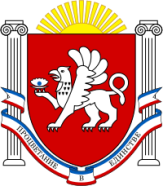 РЕСПУБЛИКА  КРЫМРАЗДОЛЬНЕНСКИЙ РАЙОНАДМИНИСТРАЦИЯ БЕРЕЗОВСКОГО СЕЛЬСКОГО ПОСЕЛЕНИЯПОСТАНОВЛЕНИЕ     28  ноября  2018 г.                    с.Березовка                                              № 344О создании рабочей группы по проведению инвентаризации списков граждан, имеющих право на земельную долю (пай) из земель бывшего КСП «Путь к коммунизму», КСП «Рассвет», КСП Березовка «АО Славутич – Крым» на территории Березовского сельского поселения Раздольненского района Республики Крым      В соответствии с Федеральным законом от 06.10.2003 г. № 131-ФЗ «Об общих принципах организации местного самоуправления в Российской Федерации», Федеральным законом от 24.07.2002г. № 101-ФЗ «Об обороте земель сельскохозяйственного назначения», Законом Республики Крым от 31.07.2014 г. № 38-ЗРК «Об особенностях регулирования имущественных и земельных отношений на территории Республики Крым», Постановлением Совета министров Республики Крым от 25.09.2014 г. № 345 «Об утверждении Порядка выдела земельной доли (пая)», Уставом Березовского сельского поселения ПОСТАНОВЛЯЮ:1.Создать рабочую группу для проведения инвентаризации списков граждан, имеющих право на земельную долю (пай) из земель бывшего КСП «Путь к коммунизму», КСП «Рассвет», КСП Березовка «АО Славутич – Крым» на территории Березовского сельского поселения (приложение).2.Поручить членам рабочей группы провести инвентаризацию списков граждан, имеющих право на земельную долю (пай) из земель бывшего КСП «Путь к коммунизму», КСП «Рассвет», КСП Березовка «АО Славутич – Крым» на территории Березовского сельского поселения.3.Назначить ответственным за проведение инвентаризации, ведущего специалиста по муниципальному имуществу, землеустройству и территориальному  планированию администрации Березовского сельского поселения Аблинанову Я.Г.4.Постановление опубликовать на сайте администрации Березовского сельского поселения Раздольненского района Республики Крым (http://berezovkassovet.ru/) и информационном стенде Березовского сельского совета.   5.Настоящее постановление вступает в силу со дня официального обнародования.6.Контроль за исполнением настоящего постановления оставляю за собой.Председатель Березовского сельскогосовета - глава АдминистрацииБерезовского сельского поселения	                                  	         А.Б.Назар		                      	                                                                                Приложение                                                                       к постановлению Администрации                                                                     Березовского сельского поселения                                                                      от 28.11.2018 № 344 Состав рабочей группыдля проведения инвентаризации списков граждан, имеющих право на земельную долю (пай) из земель бывшего КСП «Путь к коммунизму», КСП «Рассвет», КСП Березовка «АО Славутич – Крым» на территории Березовского сельского поселения Раздольненского района Республики Крым1Председатель комиссии   Назар Андрей Богданович - председатель  Березовского сельского совета- глава Администрации Березовского сельского поселения2Члены комиссииАблинанова Яна Григорьевна- ведущий специалист по муниципальному имуществу, землеустройству и территориальному планированию Администрации Березовского сельского поселения3Кононенко Людмила Владимировна – заместитель главы Администрации Березовского  сельского поселения                                                          4Глущенко Светлана Николаевна- депутат Березовского сельского совета5Нигай Елена Владимировна- депутат Березовского сельского совета 